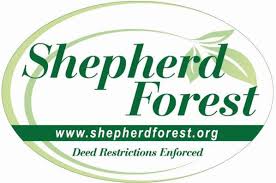 Invest Your Time – Reap The Rewards!Board of Directors:  This is the officially elected group of leaders for Shepherd Forest. The board meets once a month to discuss neighborhood issues and to ensure that committees have the resources they need to put on their programs. Elections take place at the September general meeting. Officers serve a one year term, and board members serve a two-year term.PresidentChairs board meetings and sets the strategic direction of the Civic ClubMust have previously served on the Board of Directors at some pointAttend monthly Board of Directors and General Meetings Vice PresidentChairs meetings when the president is not availableCoordinates with committee chairsAttend monthly Board of Directors and General Meetings SecretaryRecords discussions/decisions made at General and Board of Directors MeetingsGenerates correspondence pertaining to Civic Club actions and activities Attend monthly Board of Directors and General Meetings TreasurerManages finances of the Civic ClubCollects dues and drives membership growthAttend monthly Board of Directors and General Meetings Board MemberProvides input and votes on key Civic Club decisionsHelps with various initiatives as appropriateAttend monthly Board of Directors and General Meetings For more information, please contact Patricia Williams at paw@earthlink.net